СОВЕТ ДЕПУТАТОВ МУНИЦИПАЛЬНОГО ОБРАЗОВАНИЯНАДЕЖДИНСКИЙСЕЛЬСОВЕТ САРАКТАШСКОГО РАЙОНАОРЕНБУРГСКОЙ ОБЛАСТИЧЕТВЕРТОГО СОЗЫВвнеочередного тридцать четвертого заседания Совета депутатовмуниципального образования Надеждинский сельсоветчетвертого созываот 21.12.2022                               с. Надеждинка                                             № 84О бюджете МО Надеждинский сельсовет на 2023 год и на плановый период 2024 и 2025 годов 	Рассмотрев основные параметры местного бюджета на 2023 год и на плановый период 2024 и 2025 годовСовет депутатов муниципального образования Надеждинский сельсоветР Е Ш И Л:  1. Утвердить основные характеристики местного бюджета на 2023 год в размерах:1) прогнозируемый общий объем доходов  4 392 600 рублей;2) общий объем расходов 4 392 600 рублей;3) прогнозируемый дефицит местного бюджета  0 рублей;4) верхний предел муниципального долга МО Надеждинский сельсовет  на 1 января 2024 года  0 рублей, в том числе верхний предел долга по муниципальным гарантиям  0 рублей. 2. Утвердить основные характеристики бюджета МО Надеждинский сельсовет на 2024 и 2025 годы в размерах:1) прогнозируемый общий объем доходов на 2024 год  4 213 500 руб., на 2025 год  4 335 400 руб.;2) общий объем расходов на 2024 год  4 213 500 руб., в том числе условно утвержденные расходы  4 213 500 рублей, на 2025 год  4 335 400 руб., в том числе условно утвержденные расходы  0,00 рублей;3) прогнозируемый дефицит на 2024 год  0,00 рублей, на 2025 год  0,00 рублей;4) верхний предел муниципального долга бюджета поселения на 1 января 2025 года 0,00 рублей, на 1 января 2026 года  0,00 рублей, в том числе верхний предел долга по муниципальным гарантиям МО Надеждинский сельсовет на 1 января 2025 года  0,00 рублей, на 1 января 2026 года  0,00 рублей.3. Утвердить источники внутреннего финансирования дефицита бюджета МО Надеждинский сельсовет поселения на 2023 год и на плановый период 2024 и 2025 годов согласно приложению № 1.4. Учесть поступление доходов в бюджет Надеждинского сельсовета по кодам видов доходов, подвидов доходов на 2023 год на плановый период 2024 и 2025 годов согласно приложению № 2.5. Утвердить распределение бюджетных ассигнований бюджета муниципального образования Надеждинский сельсовет по разделам и подразделам классификации расходов бюджета на 2023 год на плановый период 2024 и 2025 годов согласно приложению № 3.6. Утвердить распределение бюджетных ассигнований бюджета муниципального образования Надеждинский сельсовет по разделам, подразделам, целевым статьям (муниципальным программам муниципального образования Надеждинский сельсовет и непрограммным направлениям деятельности), группам и подгруппам видов расходов классификации расходов бюджета на 2023 год и на плановый период 2024 и 2025 годов согласно приложению № 4.7. Утвердить ведомственную структуру расходов бюджета муниципального образования Надеждинский сельсовет на 2023 год и на плановый период 2024 и 2025 годов согласно приложению № 58. Утвердить объем и распределение бюджетных ассигнований бюджета муниципального образования Надеждинский сельсовет по целевым статьям (муниципальным программам и непрограммным направлениям деятельности), разделам, подразделам, группам и подгруппам видов расходов классификации расходов на 2023 год и на плановый период 2024 и 2025 годов согласно приложению № 6.9. Установить следующие дополнительные основания для внесения изменений в бюджетную роспись бюджета поселения без внесения изменений в настоящее решение:перераспределение бюджетных ассигнований, предусмотренных главному распорядителю средств бюджета поселения, между направлениями расходов в пределах общего объема бюджетных ассигнований программной (непрограммной) статьи кода целевой статьи расходов, видами расходов в целях исполнения обязательств бюджета поселения;перераспределение бюджетных ассигнований в целях обеспечения условий софинансирования получения средств из других бюджетов бюджетной системы Российской Федерации, за исключением публично-нормативных обязательств, оплаты труда и коммунальных услуг;увеличение расходов бюджета поселения на фактически поступающие в бюджет поселения средства в случае и порядке, установленным пунктом 5 статьи 242 Бюджетного кодекса Российской Федерации;перераспределение бюджетных ассигнований, предусмотренных бюджету поселения, в размере, необходимом для исполнения обязательств, предусмотренных заключенными соглашениями о предоставлении межбюджетных трансфертов бюджету МО Надеждинский сельсовет и (или) нормативными правовыми актами, устанавливающими правила предоставления межбюджетных трансфертов; увеличение бюджетных ассигнований в случае поступления (выделения) субсидий, субвенций, иных межбюджетных трансфертов и безвозмездных поступлений от юридических лиц, имеющих целевое назначение, сверх объемов, утвержденных настоящим решением;перераспределение бюджетных ассигнований МО Надеждинский сельсовет в целях реализации региональных проектов, направленных на достижение целей и решение задач национальных и федеральных проектов, и приоритетных проектов Оренбургской области, приоритетных проектов Саракташского района;увеличение бюджетных ассигнований МО Надеждинский сельсовет сверх объемов, утвержденных настоящим решением, за счет поступающих из федерального, областного и (или) районного бюджетов межбюджетных трансфертов, не имеющих целевого характера, в целях реализации региональных проектов и (или) проектов Надеждинского совета направленных на достижение целей и решение задач национальных и федеральных проектов, приоритетных проектов и муниципальных программ МО Надеждинский сельсовет;перераспределение бюджетных ассигнований главных распорядителей бюджетных средств на финансовое обеспечение мероприятий муниципальных программ МО Надеждинский сельсовет между мероприятиями муниципальных программ сельского поселения, а также разделами (подразделами), видами расходов в целях исполнения обязательств бюджета поселения;перераспределение бюджетных ассигнований, предусмотренных на социальные выплаты гражданам, кроме публичных нормативных социальных выплат, между видами социальных выплат при образовании экономии в ходе исполнения бюджета поселения;перераспределение бюджетных ассигнований, предусмотренных МО Надеждинский сельсовет по непрограммным направлениям деятельности, между разделами (подразделами), целевыми статьями, видами расходов при образовании экономии в ходе исполнения бюджета поселения;перераспределение бюджетных ассигнований на финансовое обеспечение мероприятий, связанных с предотвращением влияния ухудшения экономической ситуации на развитие отраслей экономики, с профилактикой и устранением последствий распространения коронавирусной инфекции, а также на иные цели, определенные местной администрацией;перераспределение бюджетных ассигнований между видами источников финансирования дефицита местного бюджета;увеличение (сокращение) бюджетных ассигнований в случае получения (сокращения) дотации из других бюджетов бюджетной системы Российской Федерации.10. Утвердить объем бюджетных ассигнований муниципального дорожного фонда Надеждинского сельсовета на 2023 год в сумме  589 000 руб, на 2024 год 620 000 руб., на 2025 год 649 000 руб. 11. Исполнение публичных нормативных обязательств на 2023 год и на плановый период 2024 год и на 2025 годов не планируется.          12. Утвердить распределение иных межбюджетных трансфертов, на осуществление переданных поселением в район полномочий, предоставляемых из бюджета сельского поселения в районный бюджет на 2023 год и на плановый период 2024 и 2025 годов согласно приложению № 713. Утвердить распределение межбюджетных трансфертов, получаемых из районного бюджета на осуществление части полномочий по решению вопросов местного значения в соответствии с заключенными соглашениями согласно приложению № 8 14. Утвердить основные параметры первоочередных расходов местного бюджета на 2023 год согласно приложению № 915. Установить предельный объем муниципального долга местного бюджета на 2023 год  0,00 рублей, на 2024 год  0,00 рублей, на 2025 год  0,00 рублей.16. Утвердить распределение бюджетных ассигнований бюджета поселения на реализацию приоритетных проектов в сельском поселении и мероприятий  региональных проектов, направленных на реализацию национальных и федеральных проектов реализуемых сельским поселением на 2023 год согласно приложению № 10. 17.  Контроль за исполнением данного решения возложить на постоянную комиссию Совета депутатов местного бюджета по бюджетной, налоговой и финансовой политике, собственности и экономическим вопросам, торговле и быту (Сметанина С.Г.).18. Настоящее решение вступает в силу после его опубликования на официальном сайте администрации МО Надеждинский сельсовет и распространяется на правоотношения, возникшие с 1 января 2023 года.Разослано: администрации района, постоянной комиссии, прокурору района, в дело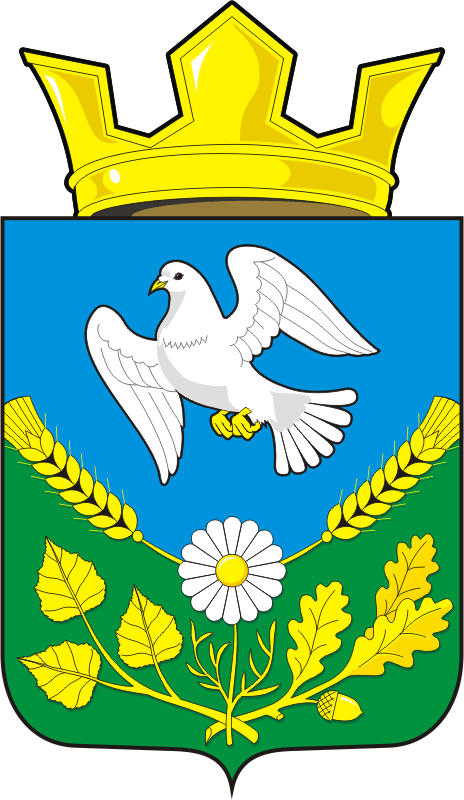 [МЕСТО ДЛЯ ШТАМПА]Председатель Совета депутатовГлава сельсовета             __________Н.И.Андрейчева 	                     ___________О.А.Тимко[МЕСТО ДЛЯ ПОДПИСИ]